Music Curriculum IntentAt Birklands Primary School, we believe that developing:Independent learnersCreative thinkersSocially confident and responsible citizensCultural knowledgewill provide our pupils with the positive powers to make a difference in their lives and break the cycle of deprivation.The impact of this is that through the teaching and learning of music we:Provide cultural experiences that the pupils might otherwise have no access to.Develop knowledge about music and skills to engage in music.Encourage and develop creativity and imagination.Encourage pupils to express themselves using a range of music practices.Gain an understanding of what music is through listening, singing, playing, evaluating, analysing, and composing across a wide variety of historical periods, styles, traditions, and musical genres.During the year, all children will have the opportunity to develop their understanding, skills and techniques in music. Skills and knowledge are built on year by year and sequenced appropriately to maximise learning for all children.Each year’s objectives build on the previous years’, and this is reflected in learning intentions and success criteria. Our peripatetic teachers who come into school to teach KS2 music lessons provide opportunities for children to learn and develop their skills from an experienced specialist teacher. Do you need to explain here why we have peripatetic teachers come in- the experience they bring and experiences they provide? Do you also need to mention music tuition? These teachers specialise in ukulele/ guitar, keyboards and drums.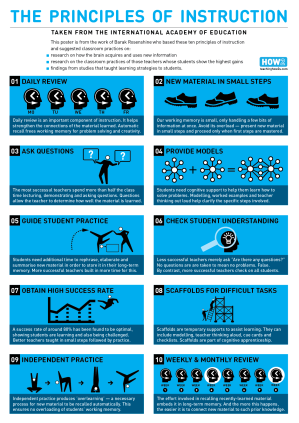 